ガイドと歩こう「日本遺産 大山詣り」の道⑤開村400年の伊勢原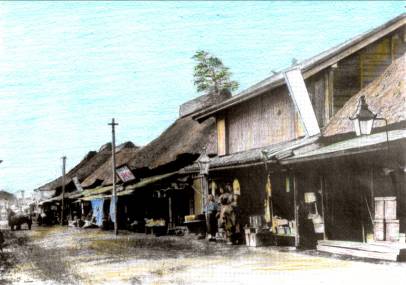 日　　時　 2022年4月16日（土）午前9時～午後0時30分　　　　4.2㎞集　　合　伊勢原駅南口　午前9時コ ー ス　三福寺～伊勢原駅～大覚院宮本家墓地～火伏不動～平塚道追分～大宝寺～東大竹地区遺跡群～高札場跡～豊田屋～旧家宗兵衛(茶加藤)～大福寺～伊勢原大神宮解　　散　伊勢原大神宮募集人員　40人（先着順）持 ち 物　飲み物、雨具、タオル、帽子、健康保険証　筆記用具など。参 加 費（資料代・保険料）500円。なお、交通費は参加者負担。　服　　装　歩きやすい靴、温度調節ができる服新型コロナウィルス対策　事前に各自検温、マスク着用、消毒　　　　　　　　　　　　発熱・風邪の方は参加をご遠慮下さい。申 込 み　電話　　原　090-2904-8069（午後5時～7時）　　　 山本　080-1228-8344（午後5時～7時）　●　メール　庄司　　syouji.takashi@rose.plala.or.jp　●　ウォーク時、次回「申込み」を歓迎します。雨天決行。ただし荒天（暴風雨警報など）の場合は中止。また、県下に緊急事態宣言が発令されている場合は中止。入会のご案内　私たちと、「日本遺産大山詣りの道　18コース」のガイドをしませんか！主　　催　　公益財団法人雨岳文庫　雨岳ガイドの会後　　援　　伊勢原市教育委員会今後のガイド日程6.　海からの大山道「須賀と平塚宿」～相模川・相模湾水運の結節点・須賀日　時：2022年6月18日（土）午前9時～午後0時30分集　合：平塚駅南口　午前9時コース：港稲荷神社～須賀湊の碑～札の辻跡～長楽寺と庚申塔～三嶋神社～人魚の像「海の讃歌」～お菊の塚～江戸方見附解　散：江戸方見附駿河・伊豆方面からの大山参詣者は、海上から「須賀」に上陸し、「平塚宿」、中原、豊田本郷を経て大山に向かいました。江戸時代には、「須賀」は甲斐及び相模川両岸地域と江戸・相模湾沿岸地域とを結ぶ物流の要所として繁栄しました。「平塚」は東海道の宿場町として栄えました。『新編相模国風土記稿』によりますと、須賀村の家数452は、相模国大住郡では最大の村でした。次いで平塚宿408（平塚新宿119を含む）、坂本村（大山町）311の順です。因みに伊勢原村は106でした。国登録有形文化財「山口家住宅」ガイド見学料300円　　原則、日曜日案内人在席　10:00～12:00、13:00～15:00神奈川新聞連載信仰と行楽の旅「大山」（全19回）　　　　　　　　　　　　　　　2019.3.15～信仰と行楽の旅「田村通大山道」（全23回）　　　　　　　　　　　2019.9.17～信仰と行楽の旅「柏尾通大山道」（全22回）　　　　　　　　　　　2020.9.24～信仰と行楽の旅「青山通大山道」（全21回）　　　　　　　　　　　掲載予定出　版　物（頒布価格　各500円）ガイドシリーズ①②③⑤⑨は、駅ナカクルリンハウス（伊勢原駅観光案内所）で頒布他は蛭田(090-8056-4356）　・ 原(090-2904-8069）　・ 蔦本(090-2259-3714）に問合せガイドシリーズ①　大山寺と阿夫利神社　　　　　　　　　　　　　　2017.12.15ガイドシリーズ②　大山道合流、道灌ゆかりの地　下糟屋・上粕屋　　2018.12.10ガイドシリーズ③　大山の門前町　　　　　　　　　　　　　　　　　2019.8.21ガイドシリーズ④　水陸交通の要所・厚木と渡辺崋山　　　　　　　　2019.1.10ガイドシリーズ⑤　開村400年の伊勢原　　　　　　　　　　　　　　2021.2.6ガイドシリーズ⑥　海からの大山道・須賀と平塚宿　　　　　　　　　2019.10.19ガイドシリーズ⑦　中原御殿と平塚からの大山道　　　　　　　　　　2020.3.21ガイドシリーズ⑧　三ノ宮とその近辺の文化財を訪ねる　　　　　　　2022.2.5ガイドシリーズ⑨　日向薬師とその周辺　　　　　　　　　　　　　　2020.2.15ガイドシリーズ⑫　池端から下糟屋　文化財の道を歩く　　　　　　　2020.5.16ガイドシリーズ⑬　金目観音とその周辺　　　　　　　　　　　　　　2020.12.19ガイドシリーズ⑮　愛甲石田から下糟屋　文化財の道を歩く　　　　　2021.3.6　　　ガイドシリーズ⑯　子易～大山駅　大山詣り　いよいよ大山　　　　　2021.6.19ガイドシリーズ⑰　善波太郎を訪ねて里山を歩く　　　　　　　　　　2021.11.20